Årsrapport for lokale aktionsgrupper under Landdistriktsprogrammet og/eller Hav- og Fiskeriudviklingsprogrammet2014 - 2020Årsrapport til indsendelse samtidig med driftsafregning 1. marts (opdateret 11.02.2021)I forbindelse med indsendelsen af den årlige driftsafregning, som sker hvert år den 1. marts, skal denne rapport indsendes. Rapporten kan danne et godt grundlag for bestyrelsens beretning for generalforsamlingen, og den vil ligeledes kunne danne grundlag for en god diskussion i bestyrelsen, omhandlende målopfyldelse af den lokale udviklingsstrategi, og hvorvidt de ønskede effekter er opnået. Informationerne i årsrapporten kan anvendes som en del af de lokale aktionsgruppers selvevaluering eller selvvurdering, og vil også blive anvendt til den årlige rapportering /evaluering, som Bolig- og Planstyrelsen skal indlevere til EU kommissionen. Vi vil gerne have oplysninger om følgende:Projekternes kvalitet - Har projekterne haft den kvalitet, bestyrelsen ønsker? Projekternes effekter - Har de lokale aktionsgrupper fået igangsat de projekter, de gerne vil ift. udviklingsstrategien, og har de skabt de forventede effekter? Aktionsgruppernes netværksskabende aktiviteter – Opgørelse over møder, netværk, kommunikation osv.PROMIS – prioriteringer, vægtninger og scorerNytten af LEADERBemærk!Hvis aktionsgruppen er godkendt under både landdistriktsprogrammet og fiskeriudviklingsprogrammet (herefter benævnt land og fisk) skal oplysningerne gives separat for hver af de to ordninger.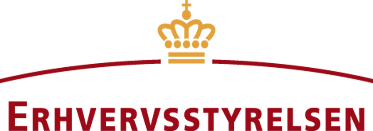 Aktionsgruppens dataProjekternes effekter Projekternes kvalitetUdviklingsstrategien og opnåelse af målInddragelse af andre, væsentlige tiltag af betydning, netværksskabende aktiviteterPrioritering af projekter i PROMISLEADER-metodens bidrag til lokal udviklingMerværdi for lokalsamfundetPartnerskaberInnovationEvt. bemærkninger (kan udfyldes men skal ikke udfyldes)UnderskrifterUndertegnede erklærer hermed, at alle betingelser, for tilsagn om tilskud og udbetaling af tilskud i medfør af bekendtgørelse nr. 1835 af 22/12/2015 om oprettelse og drift af lokale aktionsgrupper under hav- og fiskeriudviklingsprogrammet og under landdistriktsprogrammet for perioden 2014-2020, er opfyldt. Eller Årstal som indberetningen vedrører:   Navn på lokal aktionsgruppe: Afkrydsning for type af lokale aktionsgruppe: Region hvori den lokale aktionsgruppe er beliggende: Overordnet kvalitativ vurdering af de direkte effekter, som projektholderne har indtastet i PROMIS, og som bestyrelsen har godkendt. Det anbefales, at der er en udvidet dialog i bestyrelserne om betydningen af de effekter, der indtastes, og opfølgningen herpå ved slutrapporteringen. Formålet skal være at sikre forbedret kvalitet i rapporterede effekter i PROMIS ved at lade koordinator og bestyrelse give data et realitetscheck/kvalitetscheck.Overordnet kvalitativ vurdering af kvaliteten i projekterne. Dette skal helst ske på baggrund af en diskussion i bestyrelsen. I svaret bør indgå en kvalitativ vurdering af de indirekte effekter, altså økonomisk, miljømæssig, klimamæssig, sociale og kulturelle.Overordnet redegørelse for aktionsgruppens og bestyrelsens virke i det foregående år med hensyn til udviklingsstrategien og opnåelse af målene i denne. Her ses specifikt på, om bestyrelsen har opnået hvad den gerne ville, og om den lokale aktionsgruppe har fået igangsat de projekter, den gerne ville ift. udviklingsstrategien? Strategiens nøgletal for effekter samt en eventuel revidering bør diskuteres og måske foreslås anvendt i den resterende programperiode.Forbrug af midler ift. programperioden. Hvor langt er aktionsgruppen nået ift. strategien, skal der ændringer til? Og hvorfor?Hvordan har den lokale aktionsgruppe inddraget det lokale liv/offentlige myndigheder og hvilke øvrige hændelser af væsentlig betydning har der været for foreningens virke? Angiv her fx antal og type møder, netværksaktiviteter, kommunikation (herunder nyhedsbrev, udgivelse af foldere eller andet). Det anbefales at der mindst en gang årligt tages en intern dialog i bestyrelsen om vægtninger og scorer i PROMIS. Anbefalinger fra denne diskussion indberettes, således at Bolig- og Planstyrelsen får en ide om den lokale aktionsgruppes fremtidige brug af vægtninger og scorer i PROMIS. Hvis aktionsgruppen i tidligere spørgsmål har angivet, at strategiens mål ikke kan forventes nået, kan brugen af prioriteringsværktøjet være en mulighed for handling.Bestyrelsens bud på fremtidens udfordringer for aktionsgruppen (fx hvordan sikres målene i udviklingsstrategien opfyldt, en bred kontaktfalde for aktionsgruppen eller andet).Her kan aktionsgruppen beskrive hvordan den synes, at LEADER metoden bidrager til lokal udvikling eller gøre opmærksom på oplevede begrænsninger eller forbedringsmuligheder. Forslag til spørgsmål kunne være:Hvordan oplever aktionsgruppen, at LEADER metoden bidrager til lokal samfundsudvikling? Er der begrænsninger – og hvilke er de? Det kunne fx være økonomiske, administrative eller ledelsesmæssige begrænsninger.Hvordan anvender aktionsgruppen de 7 nøgleprincipper, som sammen er rammen for LEADER?Områdebaserede lokale udviklingsstrategierPartnerskaber i form af lokale aktionsgrupperBottom-up strategiGennemførsel af innovative strategierGennemførsel af samarbejdsprojekterTværsektoriel tilgangNetværkssamarbejde mellem lokale partnerskaberBeskrive her hvordan projekterne i det forgangene år har været med til at skabe merværdi for lokalsamfundet.Hvordan har projekterne skab den merværdi som der blev lagt op til/forventet?  Hvordan er den lokale kapacitet og kompetencer blevet forbedret? Hvor succesfulde og bæredygtige er de nydannede partnerskaber der er skabt i projekterne? Hvilke nye og innovative idéer er blevet realiseret, og hvordan har disse resulteret I lokale forbedringer? Evt. andre kommentarer, som måtte gælde for den lokale aktionsgruppeDato:Formandens underskrift:Navn med blokbogstaver: Sted og dato:Underskrift i h.t. fuldmagt – fx koordinator *Navn med blokbogstaver: Fuldmagt vedlagt **		Ja                  NejFuldmagt allerede indsendt til Bolig- og Planstyrelsen**Ja  *) Det skal fremgå klart af fuldmagten, hvem der giver den, hvem der modtager den, og hvad der gives fuldmagt til.Hvis der allerede er indsendt fuldmagt til Bolig- og Planstyrelsen, og denne stadig er gyldig, skal dette fremgå. **) Hvis der ikke er indsendt fuldmagt, skal denne vedhæftes.